Краткосрочный план                                                                                                 Бекітемін: ----------------------------------------------------------Раздел	Раздел	Раздел	Знаменитые людиЗнаменитые людиЗнаменитые людиЗнаменитые людиЗнаменитые людиФИО педагога Исаханова М.А.ФИО педагога Исаханова М.А.ФИО педагога Исаханова М.А.Школа: КГУ « Гимназия №37 имени Ы.Алтынсарина»Школа: КГУ « Гимназия №37 имени Ы.Алтынсарина»Школа: КГУ « Гимназия №37 имени Ы.Алтынсарина»Школа: КГУ « Гимназия №37 имени Ы.Алтынсарина»Школа: КГУ « Гимназия №37 имени Ы.Алтынсарина»Дата 08.04.2022 годДата 08.04.2022 годДата 08.04.2022 годКласс 9 «Ә»Класс 9 «Ә»Класс 9 «Ә»Количество присутствующих:12Количество присутствующих:12Количество присутствующих:12Количество отсутствующих:Количество отсутствующих:ТЕМА УРОКА: § 73-75 « Бессмертный и навсегда молодой» ( Стихотворение М.Ю. Лермонтова « Смерть поэта»)ТЕМА УРОКА: § 73-75 « Бессмертный и навсегда молодой» ( Стихотворение М.Ю. Лермонтова « Смерть поэта»)ТЕМА УРОКА: § 73-75 « Бессмертный и навсегда молодой» ( Стихотворение М.Ю. Лермонтова « Смерть поэта»)ТЕМА УРОКА: § 73-75 « Бессмертный и навсегда молодой» ( Стихотворение М.Ю. Лермонтова « Смерть поэта»)ТЕМА УРОКА: § 73-75 « Бессмертный и навсегда молодой» ( Стихотворение М.Ю. Лермонтова « Смерть поэта»)ТЕМА УРОКА: § 73-75 « Бессмертный и навсегда молодой» ( Стихотворение М.Ю. Лермонтова « Смерть поэта»)ТЕМА УРОКА: § 73-75 « Бессмертный и навсегда молодой» ( Стихотворение М.Ю. Лермонтова « Смерть поэта»)ТЕМА УРОКА: § 73-75 « Бессмертный и навсегда молодой» ( Стихотворение М.Ю. Лермонтова « Смерть поэта»)Цели обучения в соответствии с учебной программойЦели обучения в соответствии с учебной программой9.3.2.1 определять стилистические особенности текстов научного стиля (аннотация, тезисы);9.3.6.1 анализировать содержание художественных произведений, выявляя авторскую позицию и оценивая содержание произведения;9.3.7.1 извлекать и синтезировать информацию, делать выводы на основе полученных сведений, выражая собственное мнение.9.3.2.1 определять стилистические особенности текстов научного стиля (аннотация, тезисы);9.3.6.1 анализировать содержание художественных произведений, выявляя авторскую позицию и оценивая содержание произведения;9.3.7.1 извлекать и синтезировать информацию, делать выводы на основе полученных сведений, выражая собственное мнение.9.3.2.1 определять стилистические особенности текстов научного стиля (аннотация, тезисы);9.3.6.1 анализировать содержание художественных произведений, выявляя авторскую позицию и оценивая содержание произведения;9.3.7.1 извлекать и синтезировать информацию, делать выводы на основе полученных сведений, выражая собственное мнение.9.3.2.1 определять стилистические особенности текстов научного стиля (аннотация, тезисы);9.3.6.1 анализировать содержание художественных произведений, выявляя авторскую позицию и оценивая содержание произведения;9.3.7.1 извлекать и синтезировать информацию, делать выводы на основе полученных сведений, выражая собственное мнение.9.3.2.1 определять стилистические особенности текстов научного стиля (аннотация, тезисы);9.3.6.1 анализировать содержание художественных произведений, выявляя авторскую позицию и оценивая содержание произведения;9.3.7.1 извлекать и синтезировать информацию, делать выводы на основе полученных сведений, выражая собственное мнение.9.3.2.1 определять стилистические особенности текстов научного стиля (аннотация, тезисы);9.3.6.1 анализировать содержание художественных произведений, выявляя авторскую позицию и оценивая содержание произведения;9.3.7.1 извлекать и синтезировать информацию, делать выводы на основе полученных сведений, выражая собственное мнение.Цели урокаЦели урокаанализировать содержание художественных произведений;составлять план;применять знаки препинания в сложных предложениях.анализировать содержание художественных произведений;составлять план;применять знаки препинания в сложных предложениях.анализировать содержание художественных произведений;составлять план;применять знаки препинания в сложных предложениях.анализировать содержание художественных произведений;составлять план;применять знаки препинания в сложных предложениях.анализировать содержание художественных произведений;составлять план;применять знаки препинания в сложных предложениях.анализировать содержание художественных произведений;составлять план;применять знаки препинания в сложных предложениях.Ход урокаХод урокаХод урокаХод урокаХод урокаХод урокаХод урокаХод урокаЭтап урока/времяДействия педагогаДействия педагогаДействия педагогаДействия учениковРесурсыРесурсыОцениваниеНачало урока   I. Организационный момент.Создание коллаборативной среды. (К)Психологический настрой.Ребята,скажите друг другу тёплые слова, подарите «Сердце».  Подарите улыбки друг другу. Приятного вам учебного дня! II. Проверка домашнего задания.Каждой группе были даны предварительные задания: приготовить проекты и защитить их.1 группа – «Детские годы М.Ю. Лермонтова»2 группа – «Учёба Лермонтова»3 группа – « Творчество М. Ю. Лермонтова» I. Организационный момент.Создание коллаборативной среды. (К)Психологический настрой.Ребята,скажите друг другу тёплые слова, подарите «Сердце».  Подарите улыбки друг другу. Приятного вам учебного дня! II. Проверка домашнего задания.Каждой группе были даны предварительные задания: приготовить проекты и защитить их.1 группа – «Детские годы М.Ю. Лермонтова»2 группа – «Учёба Лермонтова»3 группа – « Творчество М. Ю. Лермонтова» I. Организационный момент.Создание коллаборативной среды. (К)Психологический настрой.Ребята,скажите друг другу тёплые слова, подарите «Сердце».  Подарите улыбки друг другу. Приятного вам учебного дня! II. Проверка домашнего задания.Каждой группе были даны предварительные задания: приготовить проекты и защитить их.1 группа – «Детские годы М.Ю. Лермонтова»2 группа – «Учёба Лермонтова»3 группа – « Творчество М. Ю. Лермонтова».Приветствия и пожелания учащихся.Учащиеся выступают по группам и защищают свои пректы.ДоскаУчебник Презентация ГлоссарийТетрадь ДоскаУчебник Презентация ГлоссарийТетрадь ФО «Большой палец вверх/вниз»Середина урокаІІІ. Освоение изученного материала. А)Работа с текстомУчащиеся слушают стихотворениеМ. Лермонтова «Смерть поэта» в исполнении ученицы Орынгали Жанел. (П) Дескрипторы: 1. Определяет позицию автора. 2. Правильно определяет главное и второстепенное в тексте. 3. Аргументирует свой ответ. Б) Грамматическая минутка Теория литературы:Эпитет - определение при слове, влияющее на его выразительность, красоту произношения.Портрет - изображение или описание какого-либо человека либо группы людей, существующих или существовавших в реальной действительности, в том числе художественными средствами..V. Закрепление изученного материала.Стратегия « Горячий стул»ІІІ. Освоение изученного материала. А)Работа с текстомУчащиеся слушают стихотворениеМ. Лермонтова «Смерть поэта» в исполнении ученицы Орынгали Жанел. (П) Дескрипторы: 1. Определяет позицию автора. 2. Правильно определяет главное и второстепенное в тексте. 3. Аргументирует свой ответ. Б) Грамматическая минутка Теория литературы:Эпитет - определение при слове, влияющее на его выразительность, красоту произношения.Портрет - изображение или описание какого-либо человека либо группы людей, существующих или существовавших в реальной действительности, в том числе художественными средствами..V. Закрепление изученного материала.Стратегия « Горячий стул»ІІІ. Освоение изученного материала. А)Работа с текстомУчащиеся слушают стихотворениеМ. Лермонтова «Смерть поэта» в исполнении ученицы Орынгали Жанел. (П) Дескрипторы: 1. Определяет позицию автора. 2. Правильно определяет главное и второстепенное в тексте. 3. Аргументирует свой ответ. Б) Грамматическая минутка Теория литературы:Эпитет - определение при слове, влияющее на его выразительность, красоту произношения.Портрет - изображение или описание какого-либо человека либо группы людей, существующих или существовавших в реальной действительности, в том числе художественными средствами..V. Закрепление изученного материала.Стратегия « Горячий стул»Учащиеся выписывают ключевые выражения, выявляют позицию автора. Ответ аргументируют ссылками на текст..Один учащийся садится на «горячий стул» и отвечает на вопросы учеников по пройдеңой теме.Критерии оценивания данного задания: 9 участвуют в диалоге; 9 обмениваются мнениями, отвечая на поставленные вопросы; составляет аннотацию; 9 использует в тексте сложные предложенияОценка учителем уровня подготовленности учащихся к усвоению новой темы.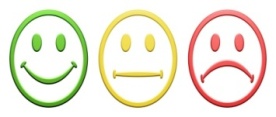 Ф «Большой палец вверх/вниз»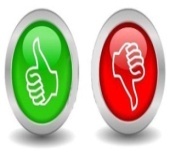 Конец урока Учащиеся заполняют таблицу	0+Цели урока	(ничего не	(интересно, хочу(все понятно)	, ’понял)	узнать подробнее)творчество. 2. Развитие интеллектуальных и художественных особенностей учащихся через методики критического мышления: свободное письмо, синквейн, дискуссионная карта. 3. Воспитание независимости мышления, интереса к творческой деятельности, коммуникативного общения.Учащиеся заполняют таблицу	0+Цели урока	(ничего не	(интересно, хочу(все понятно)	, ’понял)	узнать подробнее)творчество. 2. Развитие интеллектуальных и художественных особенностей учащихся через методики критического мышления: свободное письмо, синквейн, дискуссионная карта. 3. Воспитание независимости мышления, интереса к творческой деятельности, коммуникативного общения.Учащиеся заполняют таблицу	0+Цели урока	(ничего не	(интересно, хочу(все понятно)	, ’понял)	узнать подробнее)творчество. 2. Развитие интеллектуальных и художественных особенностей учащихся через методики критического мышления: свободное письмо, синквейн, дискуссионная карта. 3. Воспитание независимости мышления, интереса к творческой деятельности, коммуникативного общения.В качестве домашнего задания может быть рекомендовано следующее: Напиши рассуждение «Мое понимание чести и достоинства».ТетрадьТетрадьДифференциация Как вы планируете поддерживать учащихся Дифференциация Как вы планируете поддерживать учащихся Дифференциация Как вы планируете поддерживать учащихся Дифференциация Как вы планируете поддерживать учащихся Оценивание Как вы планируете увидеть приобретенные знания учащихсяМежпредметные связи Соблюдение СанПиН ИКТ-компетентность Связи с ценностямиМежпредметные связи Соблюдение СанПиН ИКТ-компетентность Связи с ценностямиМежпредметные связи Соблюдение СанПиН ИКТ-компетентность Связи с ценностями– Учащимся можно предложить тексты для чтения разного уровня сложности. Учащимся, которые работают в высоком темпе, можно предложить дополнительные задания.– Учащимся можно предложить тексты для чтения разного уровня сложности. Учащимся, которые работают в высоком темпе, можно предложить дополнительные задания.– Учащимся можно предложить тексты для чтения разного уровня сложности. Учащимся, которые работают в высоком темпе, можно предложить дополнительные задания.– Учащимся можно предложить тексты для чтения разного уровня сложности. Учащимся, которые работают в высоком темпе, можно предложить дополнительные задания.Самооценивание индивидуальной работы согласно дескрипторам, обратная связь с учителем.Устанавливается межпредметная связь с историей Казахстана. Кабинет организован для групповой работы. Навыки ИКТ, чтобы посмотреть презентацию. Воспитание интереса к истории своей страны, формирование бережного отношения к историческим ценностям своей Родины.Устанавливается межпредметная связь с историей Казахстана. Кабинет организован для групповой работы. Навыки ИКТ, чтобы посмотреть презентацию. Воспитание интереса к истории своей страны, формирование бережного отношения к историческим ценностям своей Родины.Устанавливается межпредметная связь с историей Казахстана. Кабинет организован для групповой работы. Навыки ИКТ, чтобы посмотреть презентацию. Воспитание интереса к истории своей страны, формирование бережного отношения к историческим ценностям своей Родины.